Rathaus TreptowWeniger als 600 Einwohner umfasste der zu Berlin gehörende Gutsbezirk Treptow im Jahre 1876, der auf Erlass des Königs in eine eigene Landgemeinde umgewandelt wurde. Berlin sparte dadurch Verwaltungskosten für die damals nur 37 bebauten Grundstücke. Danach wurde die erste Gemeindevertretung gewählt, die aus dem Gemeindevorsteher, zwei Schöffen und sechs Gemeindeverordneten bestand. Großen Zuwachs an Bevölkerung erhielt Treptow nach der „Berliner Gewerbeausstellung“ von 1896 im Treptower Park. 1908 wohnten bereits über 20 000 Einwohner in der Landgemeinde. Die Gemeindevertretung war aufgrund der Fülle ihrer  Aufgaben mittlerweile au 42 besoldete und 45 ehrenamtlich tätige Beamte angewachsen und hatte weitere 55 Angestellte. Durch ein Bauwettbewerb erhielten die erfahrenen Architekten Heinrich Reinhardt und Georg Süßenguth den Zuschlag, die bereits zuvor die Rathäuser Steglitz und Charlottenburg erbaut hatten. Am 3. Oktober 1909 erfolgte die Grundsteinlegung, und am 18. November 1910 war bereits der Rohbau abgeschlossen. Am 29.September 1911 ist schließlich die Gebrauchsabnahme des Rathauses dokumentiert.  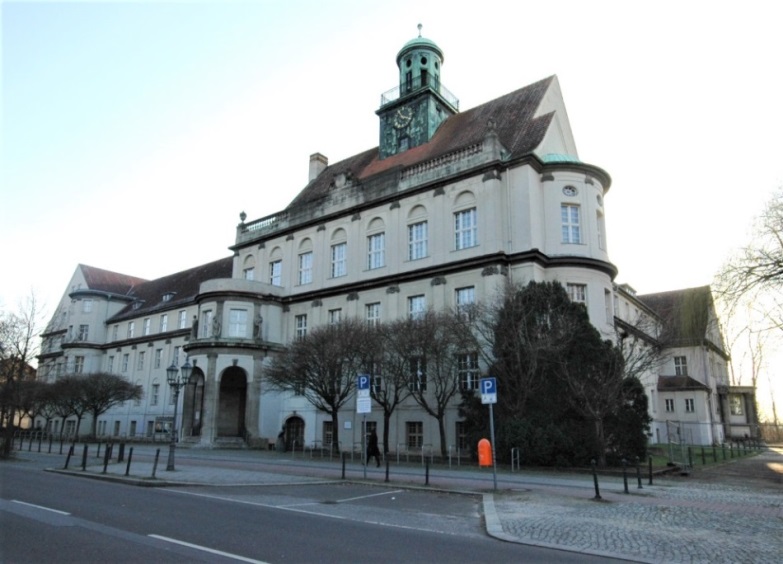 Im Jahre 1912 wurde anlässlich einer Sitzung festgestellt, dass die ursprünglich geplanten Baukosten von 837 000 Mark nicht eingehalten werden konnten und lagen nun bei 870 000 Mark. Um Geld zu sparen wurde das Kellerzimmer für die Messgehilfen nicht an die Heizung angeschlossen, das Bürgermeisterzimmer bekam keinen Aktenständer und die Turm- und Balkongitter keinen Goldüberzug. Den Betrag von 5000 Mark der für die Eiweihungsfeier vorgesehen worden war und mit einer Nachbewilligung des Haushalts von 25 000 Mark konnte die Gesamtsumme (Überschreitung) auf 30 000 gedeckelt werden. Damit waren die Gemeindevertreter einverstanden.Bei dem Gebäude mit einer Grundfläche von 1761 m²  handelt es sich um einen Putzbau im Neorenaissancestil mit hohem spitzen Dach und einem Uhrenturm auf einem winkelförmigen Grundriss von 77 m Front und 60 m Seitenteil. Über dem Haupteingang symbolisieren allegorische Figuren, die Bürgertugenden Fleiß, Gerechtigkeit, Starkmut (Stärke) und Weisheit. Der Haupteingang wird von Putten verziert, die ein Wappenmedaillon halten. Als Krönung ist am Hauptgebäude eine Aussichtsplattform mit einer Uhr angebracht.Die Treppe zum Dachgeschoß wurde als Wendeltreppe in einer edlen und ansprechenden Form hergestellt.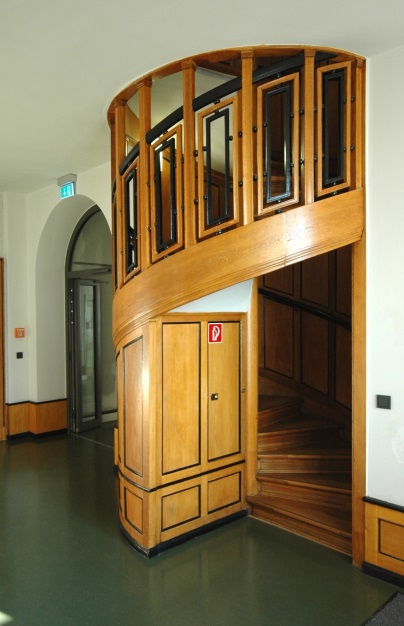 Material:	EichenholzAuftritt:	Säule 4,5 cm, Außenseite 47 cm, Länge 93 cmStufenprofil:	umgekehrt lieg. Karnies, Rundung oberseitigGeschoßhöhe:	285 cmDurchmesser:	206 cm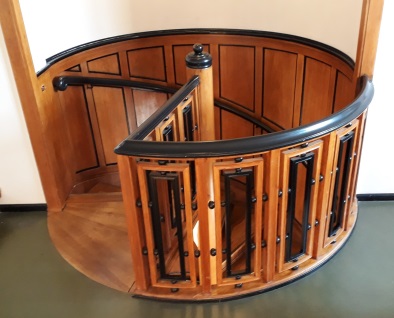 Stufen:		22Steigung:	17,3 cmUntertritt:	5 cmStufendicke:	4,7 cmSäule:		16 cm Ø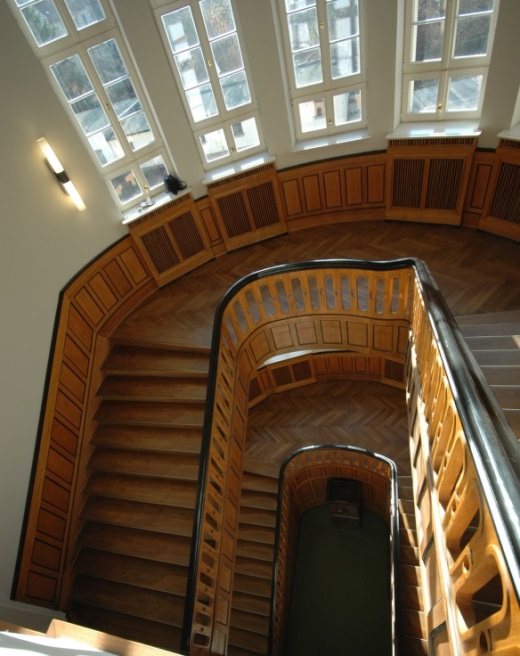 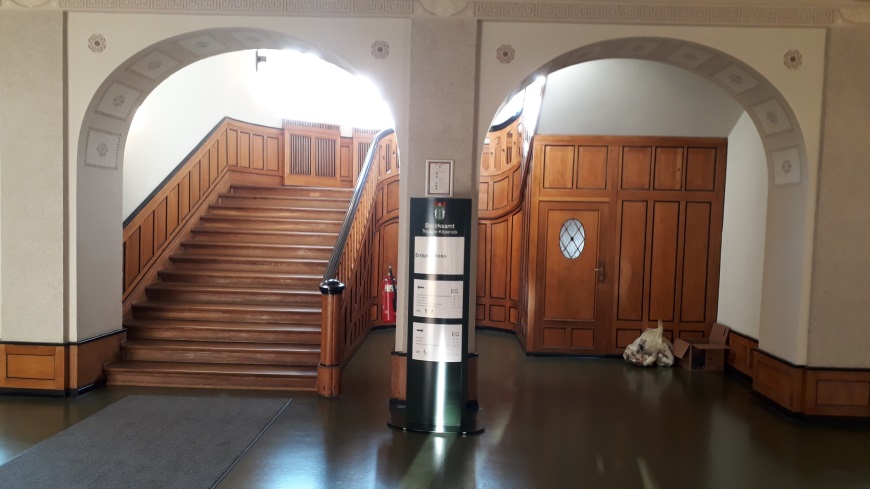 Architekten:		Heinrich Reinhardt und                                    Georg SüßenguthBauherr:		Landgemeinde TreptowBauzeit:		1909  – 1911Baustil: 		NeorenaissanceGrundfläche:		1761 m²Baukosten:		870 000 Mark  (heutiger Währung: ~ 4 890 000 €)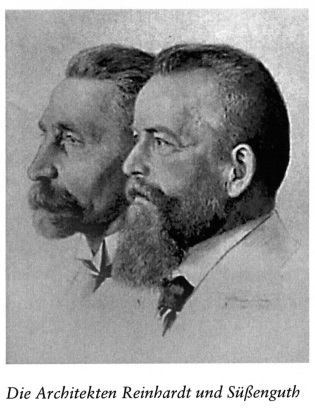 Architektenhonorar:	14 500 Mark  (heutiger Währung: ~ 81 490 €) Renovierung:		In den 1950/60 JahrenRestaurierung:		2005 - 2010Geschoßhöhe:		400 cm EG – OG, 400 cm OGTreppenform: 		gegenläufig mit WendepodestTreppe: 		Unterkonstruktion, BetonStufen + Geländer:	EichenholzLaufbreite:		222 cmTreppenbreite:		236 cmTreppenauge:		200 cmStufen: 		1. Arm 13,  2. Arm 12Stufenprofil:		umgekehrt lieg. Karnies, Rundung oberseitigSteigung:		16 cmAuftritt:		30 cmUntertritt:		4 cmStufendicke:		4,7 cmGeländerhöhe:		90 cmHandlauf:		8,5/8,5 cm Profile:		Außenseite, Wulst mit KehleBlendwange:		Freiseite kassettenförmige VerkleidungWandverkleidung:	kassettenförmig mit Abschlussleiste, Höhe 95 cm  Notwendig gewordene Restaurierungsarbeiten im Jahr 2005 zogen sich über fünf Jahre hin. Die Wandpaneelen der Säle befanden sich in einem äußerst desolaten Zustand. Bei Renovierungsarbeiten zwischen 1950 – 1980 waren wohl durch Unkenntnis oder Oberflächlichkeiten handwerkliche Fehler gemacht worden, die nur mit großem Zeitaufwand behoben werden konnten. Zum Beispiel: Das Furnier der Paneele war mit Schelllack überzogen worden, das sich nun vom Untergrund abgelöst hatte. Der Lack musst entfernt werden, ohne das sich der Leim dahinter löste - besser gesagt: der alte Leim musste wieder seine alte Klebefähigkeit erreichen. Mit traditionellen Handwerkstechniken und Knochenleim konnte zufriedenstellendes Ergebnis erzielt werden.  Stefan Förster + Christian Breer Heimatverein Köpenick e.V. (Herg) Das Rathaus Treptow